P R I M A R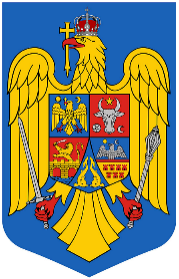 Comuna Grădiştea, Judeţul Valcea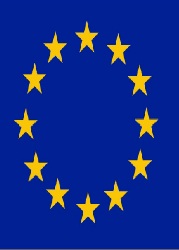 Codul de inregistrare fiscala: 2541320Tel:0250/867072 ; Tel/ Fax : 0250/867009e-mail: gradistea@vl.e-adm.rowww.primariagradisteavalcea.ro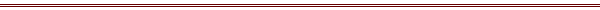 D I S P O Z I Ț I A     Nr. 146PRIVIND procedura de lucru a comisiei de evaluare și inventariere a bunurilor primite cu titlu gratuit cu prilejul unor acțiuni de protocol în exercitarea mandatului sau a funcției publice în cadrul comunei Grădiștea, județul VâlceaPrimarul comunei Grădiștea, judeţul Vâlcea,  Având în vedere: - referatul secretarului general al comunei înregistrat cu nr. 3976/23.05.2023; În conformitate cu prevederile: -art. 1, art. 2 alin. (1), (2) și art. 4 din Legea nr. 251/2004 privind unele măsuri referitoate la bunurile primite cu titlu gratuit cu prilejul unor acțiuni de protocol în exercitarea mandatului sau a funcței;-art. 2, 3, 4 alin. (l) și art. 5 din Regulamentul de punere în apliare a Legii nr. 251/2004 privind unele măsuri referitoare la bunurile primite cu titlu gratuit cu prilejul unor acțiuni de protocol în exercitarea mandatului sau a funcției, aprobat prin Hotărârea Guvernului nr. 1126/2004;-art. 1 și art. 7 alin. (1) din Legea contenciosului administrativ nr. 554/2004, cu modificările ulterioare;-Capitolul VI. Cadouri, servicii sau avantaje primite gratuit sau subvenţionate …, prevăzut în declarația de avere, anexa nr. 1 din Legea nr. 176/2010 privind integritatea în exercitarea funcţiilor şi demnităţilor publice, pentru modificarea şi completarea <LLNK 12007   144 11 201   0 18>Legii nr. 144/2007 privind înfiinţarea, organizarea şi funcţionarea Agenţiei Naţionale de Integritate, precum şi pentru modificarea şi completarea altor acte normative, cu modificările şi completările ulterioare;-pct. C.2.1. Măsurile de transparenţă instituţională şi de prevenire a corupţiei, subpunctul III. Declararea cadourilor prevăzute în Strategia naţională anticorupţie 2021-2025, Anexa 1 din Hotărârea Guvernului nr. 1.269/2021;-art. 155 alin. (5) lit. e) din Ordonanța de urgență a Guvernului nr. 57/2019 privind Codul administrativ, cu modificările și completările ulterioare;În temeiul prevederilor art.196 alin.(1), lit.b) din Ordonanța de Urgență a Guvernului nr. 57/2019 privind Codul Administrativ, cu modificările și completările ulterioare, emite următoarea: D I S P O Z I Ț I EArt.1.Se aprobă procedura de lucru a comisiei de evaluare și inventariere a bunurilor primite cu titlu gratuit cu prilejul unor acțiuni de protocol în exercitarea mandatului sau a funcției publice în cadrul comunei Grădiștea, județul Vâlcea.Art.2.Obligațiile privind declararea bunurilor care fac obiectul Legii nr. 251/2014 sunt cuprinse în anexa nr. 1 care face parte integrantă din prezenta dispoziție.Art.3.Regulamentul, atribuțiile și procedura de lucru a comisiei, este prevăzută în anexa nr. 2 care face parte integrantă din prezenta dispoziție.Art.4.Dispoziţia poate fi atacată potrivit Legii contenciosului administrativ nr. 554/2004, cu modificările şi completările ulterioare.Art.5.Prezenta dispoziție se comunică, în mod obligatoriu, prin intermediul secretarului general al comunei, în termenul prevăzut de lege, prefectului județului Vâlcea, funcționarilor din cadrul aparatului de specialitate al primarului nominalizați în cadrul comisiei, și se depune la Monitorul Oficial al Comunei Grădiștea, în format electronic, la pagina de internet www.primariagradisteavalcea.ro, în subeticheta „DISPOZIȚIILE AUTORITĂȚII EXECUTIVE”, pentru înscrierea în Registrul pentru evidența dispozițiilor autorității executive. PRIMAR,			                           Contrasemnează pentru legalitate,  inginer Ilie  BOIANGIU                                        SECRETAR GENERAL AL COMUNEI,	                                                                            jurist   Milemtina COCOȘ-BARBU                         Grădiștea, 29 mai 2023  Anexa 1 la Dispoziția primarului nr.146/29.05.2023Obligațiile privind declararea bunurilor care fac obiectul Legii nr. 251/2014Art.1.(1) Persoanele care au calitatea de demnitar public şi cele care deţin funcţii de demnitate publică, persoanele cu funcţii de conducere şi de control, funcţionarii publici din cadrul autorităţii şi instituţiei sau de interes public, precum şi celelalte persoane care au obligaţia să-şi declare averea, potrivit legii, au obligaţia de a declara şi prezenta la conducătorul instituţiei, în termen de 30 de zile de la primire, bunurile pe care le-au primit cu titlu gratuit în cadrul unor activităţi de protocol în exercitarea mandatului sau a funcţiei.(2) Sunt exceptate de la prevederile alin. (1): a) medaliile, decoraţiile, insignele, ordinele, eşarfele, colanele şi altele asemenea, primite în exercitarea demnităţii sau a funcţiei; b) obiectele de birotică cu o valoare de până la 50 euro.Art.2.(1) Comisia ţine evidenţa bunurilor primite de fiecare demnitar sau funcţionar şi, înainte de finele anului, propune conducătorului instituţiei rezolvarea situaţiei bunului.(2) În cazurile în care valoarea bunurilor stabilite de comisie este mai mare decât echivalentul a 200 euro, persoana care a primit bunurile poate solicita păstrarea lor, plătind diferenţa de valoare. Dacă valoarea bunurilor stabilită de comisie este sub echivalentul a 200 euro, acestea se păstrează de către primitor.(3) În cazurile în care persoana care a primit bunurile nu a solicitat păstrarea lor, la propunerea comisiei prevăzute la alin. (1), bunurile rămân în patrimoniul instituţiei sau pot fi transmise cu titlu gratuit unei instituţii publice de profil ori vândute la licitaţie, în condiţiile legii.(4) Veniturile obţinute ca urmare a valorificării acestor bunuri se varsă, după caz, la bugetul statului sau la bugetul local, potrivit modului de finanţare a acestora.(5) Regimul prevăzut la alin. (4) se aplică şi în cazul diferenţei de valoare plătite de primitorul bunului în condiţiile art. 5 alin. (1) lit. d) din regulament.(6) Plata diferenţei se face într-un cont deschis la unităţile Trezoreriei Statului, stabilit prin ordin al ministrului finanţelor publice.Art.3. La sfârşitul fiecărui an, instituţia publică publică lista cuprinzând bunuriledepuse şi destinaţia acestora, pe pagina de Internet a instituţiei.Art. 4. (1) Persoanele care au calitatea prevăzută de art. 1 alin. (1) din lege au obligaţia de a declara şi de a prezenta conducătorului instituţiei, în termen de 30 de zile de la primire, bunurile primite cu titlu gratuit în cadrul unor activităţi de protocol în exercitarea mandatului sau a funcţiei, cu excepţiile prevăzute de lege. Declaraţia împreună cu bunul/bunurile primite se înaintează de îndată comisiei.(2) Declaraţia trebuie să cuprindă:numele, prenumele, locul de muncă şi funcţia deţinută de persoana în cauză;descrierea în detaliu a bunului predat;descrierea împrejurărilor în care a primit bunul;data şi semnătura.Declaraţia se formulează în scris şi este însoţită de bunul/bunurile ce vor fi predate.Art. 5. Bunurile depuse la comisie se evaluează de îndată, avându-se în vedere, de regulă, preţul pieţei. Pentru evaluare se pot consulta experţi în domeniu, selectaţi în condiţiile legii. PRIMAR,			                           Contrasemnează pentru legalitate,  inginer Ilie  BOIANGIU                                        SECRETAR GENERAL AL COMUNEI,	                                                                            jurist   Milemtina COCOȘ-BARBU                         Grădiștea, 29 mai 2023  Anexa 2 la Dispoziția primarului nr.146/29.05.2023Regulamentul, atribuțiile și procedura de lucru a comisiei de evaluare şi inventariere a bunurilor primite cu titlu gratuit cu prilejul unor acţiuni de protocol în exercitarea mandatului sau a funcţieiArt. 1.(1) Mandatul membrilor comisiei este de 3 ani şi poate fi reînnoit o singură dată.(2) Cu 30 de zile înainte de expirarea mandatului membrilor comisiei se vor lua măsuri pentru constituirea noii comisii, în condiţiile prezentului regulament.Art. 2. Mandatul membrilor comisiei se suspendă de drept în următoarele situaţii:    a) în cazul delegării sau detaşării în cadrul altei autorităţi ori instituţii publice sau persoane juridice;    b) în cazul suspendării din funcţia care a determinat numirea ca membru al comisiei.Art. 3. (1) Mandatul membrilor comisiei încetează înainte de termen în următoarele situaţii:a) renunţarea la calitatea de membru;b) suspendarea din funcţie pe o perioadă mai mare de 30 de zile;c) transferarea în cadrul altei autorităţi sau instituţii publice;d) încetarea raportului de serviciu;e) aplicarea unei sancţiuni disciplinare.(2) Cererea de renunţare la calitatea de membru în condiţiile alin. (1) lit. a) se înaintează preşedintelui comisiei şi produce efecte la 5 zile de la înregistrare. În cazul preşedintelui, cererea se înaintează conducătorului unităţii.(3) Încetarea mandatului de membru al comisiei în celelalte cazuri prevăzute de alin. (1) se constată printr-un raport al acesteia care se aduce la cunoştinţă conducătorului unităţii.Art. 4. În cazurile prevăzute la art. 4 se numeşte un nou membru al cărui mandat durează până la expirarea mandatului celui în locul căruia a fost numit.Art. 5. (1) Comisia are următoarele atribuţii principale:    a) înregistrează şi ţine evidenţa statistică, cantitativă şi valorică a bunurilor primite cu titlu gratuit cu prilejul unor acţiuni de protocol în exercitarea mandatului sau a funcţiei;    b) evaluează şi inventariază bunurile;    c) restituie primitorului bunurile a căror valoare este sub 200 euro;    d) aprobă păstrarea de către primitor a bunurilor cu o valoare mai mare de 200 euro, cu condiţia achitării de către acesta a diferenţei de preţ;    e) propune, după caz, păstrarea bunurilor în patrimoniul unităţii, transmiterea cu titlu gratuit a bunurilor rămase în patrimoniul unităţii către o instituţie publică de profil sau vânzarea prin licitaţie a acestor bunuri;    f) ia măsuri pentru publicarea listei cuprinzând bunurile depuse şi destinaţia acestora, în condiţiile legii;   g) asigură, prin grija compartimentelor de specialitate, păstrarea şi securitatea bunurilor.(2) Atribuţiile prevăzute la alin. (1) lit. e) se exercită după inventarierea bunurilor, care se efectuează până la sfârşitul fiecărui an calendaristic. Vânzarea bunurilor prin licitaţie se face în conformitate cu prevederile legale în vigoare.Art. 6. (1) Bunul/bunurile nerestituit/nerestituite trec în proprietatea privată a statului sau a unităţii administrativ-teritoriale ca urmare a aprobării de către conducătorul unităţii a propunerii înaintate de comisie.(2) Transmiterea cu titlu gratuit se face de către unitatea deţinătoare, la propunerea comisiei, după consultarea în prealabil a instituţiei de profil căreia urmează a i se transmite bunul, în funcţie de natura lui.(3) Prin instituţie publică de profil se înţelege orice instituţie care, potrivit specificului activităţii, poate folosi bunul conform naturii şi destinaţiei acestuia. PRIMAR,			                           Contrasemnează pentru legalitate,  inginer Ilie  BOIANGIU                                        SECRETAR GENERAL AL COMUNEI,	                                                                            jurist   Milemtina COCOȘ-BARBU                         Grădiștea, 29 mai 2023       PRIMĂRIA COMUNEI GRĂDIȘTEA                                   SE APROBĂ,              JUDEȚUL VÂLCEA                                                          PRIMAR,                                                                                                    BOIANGIU ILIE                  NR  3976/23.05.2023            REFERAT,PRIVIND procedura de lucru a comisiei de evaluare și inventariere a bunurilor primite cu titlu gratuit cu prilejul unor acțiuni de protocol în exercitarea mandatului sau a funcției publice în cadrul comunei Grădiștea, județul VâlceaÎn conformitate cu prevederile: -art. 1, art. 2 alin. (1), (2) și art. 4 din Legea nr. 251/2004 privind unele măsuri referitoate la bunurile primite cu titlu gratuit cu prilejul unor acțiuni de protocol în exercitarea mandatului sau a funcței;-art. 2, 3, 4 alin. (l) și art. 5 din Regulamentul de punere în apliare a Legii nr. 251/2004 privind unele măsuri referitoare la bunurile primite cu titlu gratuit cu prilejul unor acțiuni de protocol în exercitarea mandatului sau a funcției, aprobat prin Hotărârea Guvernului nr. 1126/2004;-art. 1 și art. 7 alin. (1) din Legea contenciosului administrativ nr. 554/2004, cu modificările ulterioare;-Capitolul VI. Cadouri, servicii sau avantaje primite gratuit sau subvenţionate …, prevăzut în declarația de avere, anexa nr. 1 din Legea nr. 176/2010 privind integritatea în exercitarea funcţiilor şi demnităţilor publice, pentru modificarea şi completarea <LLNK 12007   144 11 201   0 18>Legii nr. 144/2007 privind înfiinţarea, organizarea şi funcţionarea Agenţiei Naţionale de Integritate, precum şi pentru modificarea şi completarea altor acte normative, cu modificările şi completările ulterioare;-pct. C.2.1. Măsurile de transparenţă instituţională şi de prevenire a corupţiei, subpunctul III. Declararea cadourilor prevăzute în Strategia naţională anticorupţie 2021-2025, Anexa 1 din Hotărârea Guvernului nr. 1.269/2021;-art. 155 alin. (5) lit. e), art. 197 alin. (1), art. 199 alin. (2), art. 528 alin. (3) lit. a) alin. (6) lit. a), alin. (7) lit. a), art. 240 alin. (1) și art. 243 alin. (1) lit. a) din Ordonanța de urgență a Guvernului nr. 57/2019 privind Codul administrativ, cu modificările și completările ulterioare;Față de prevederie legale invocate, vă rog să dispuneți!SECRETAR GENERAL,COCOȘ-BARBU MILEMTINA